Опубликовано в газете «Доверие»от ________________ № _________,на сайте www.segezha.info «____» марта 2017 года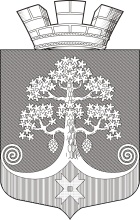 Республика КарелияСовет Сегежского городского поселения  XLIII     СЕССИЯ     III       СОЗЫВАРЕШЕНИЕот  30 марта 2017 года   № 210 г.СегежаОб установлении арендной платы за использование земельных участков,находящихся  в муниципальной собственности Сегежского  городского поселенияВ соответствии с подпунктом 3 пункта 3 статьи 39.7 Земельного кодекса Российской Федерации Совет Сегежского городского поселения р е ш и л :	1.Установить, что годовая арендная плата (далее - арендная плата) за использование земельных участков, находящихся в муниципальной  собственности  Сегежского городского поселения, при предоставлении в аренду без торгов определяется как выраженный в рублях процент кадастровой стоимости и устанавливается в размере:а) 0,01 процента в отношении:земельных участков, изъятых из оборота, если земельный участок в случаях, установленных федеральными законами, может быть передан в аренду, за исключением случаев, когда право на заключение договора аренды земельного участка приобретено на торгах (конкурсах, аукционах);земельных участков, используемых для осуществления инвестиционной деятельности в соответствии с Законом Республики Карелия от 05 марта 2013 года № 1687-ЗРК «О государственной поддержке инвестиционной деятельности в Республике Карелия»:- для реализации инвестиционных проектов на  срок их окупаемости, но не свыше пяти лет;- для реализации приоритетных инвестиционных проектов на  срок их окупаемости, но не свыше семи лет;- для размещения или планирования к размещению объектов инфраструктуры индустриального парка;б)  0,3 процента в отношении:земельных участков из земель сельскохозяйственного назначения, право на которые переоформлено в соответствии с земельным законодательством Российской Федерации, а также из земель сельскохозяйственного назначения, ограниченных в обороте, за исключением случаев, когда право на заключение договора аренды земельного участка приобретено на торгах (конкурсах, аукционах);земельных участков, предоставленных для размещения объектов по сбору и  утилизации твердых бытовых отходов методом их сортировки и переработки;в) 0,5 процента в отношении земельных участков, предназначенных для размещения объектов физической культуры и спорта;г) 0,7 процента в отношении:земельных участков, предоставленных для размещения нефтепроводов, газопроводов и иных трубопроводов, их конструктивных элементов и сооружений, являющихся неотъемлемой технологической частью указанных объектов;земельных участков, предоставленных (занятых) для размещения трубопроводов и иных объектов, используемых в сфере тепло-, водоснабжения, водоотведения и очистки сточных вод;д) 1,4 процента в отношении земельных участков, предоставленных для размещения воздушных линий электропередачи, наземных сооружений кабельных линий электропередачи, подстанций, распределительных пунктов, других сооружений и объектов энергетики;е) 1,5 процента в отношении:земельных участков, предоставленных в соответствии с договором о развитии застроенной территории;ж) 2 процента в отношении:земельных участков, не указанных в абзаце втором подпункта «б»  настоящего пункта, если право аренды на земельный участок переоформлено в соответствии с земельным законодательством Российской Федерации;з) 2,3 процента в отношении земельных участков, предоставленных для размещения производственных зданий, сооружений и обслуживающих их объектов;и) 2,7 процента в отношении земельных участков, предоставленных для размещения и (или) обслуживания автотранспорта (автостоянок, автосервиса, автомоек);к) 5 процентов в отношении земельных участков, предоставленных для размещения административных зданий, сооружений и обслуживающих их объектов;л) 18 процентов в отношении: земельных участков, предоставленных для размещения объектов общественного питания и бытового обслуживания;земельных участков, предоставленных для размещения объектов торговли;земельных участков, предоставленных для размещения автозаправочных станций;м) 2,4 процента в отношении земельных участков, предоставленных для размещения гостиниц, кемпингов, туристических комплексов;2.Арендная плата за земельные участки определяется как выраженный в рублях процент кадастровой стоимости земельного участка, размер которого равен двукратной ставке земельного налога в отношении следующих земельных участков:а) земельных участков, предоставленных для размещения сетей связи и объектов инфраструктуры, обеспечивающих эфирную наземную трансляцию общероссийских обязательных общедоступных телеканалов и радиоканалов;б) земельных участков, предоставленных для размещения объектов образования, науки, здравоохранения и социального обеспечения, культуры, искусства и религии; г) земельных участков, предоставленных для сельскохозяйственного использования, ведения крестьянского (фермерского) хозяйства, личного подсобного хозяйства, а также предоставленных гражданам или их некоммерческим объединениям для гаражного строительства, ведения садоводства, огородничества и дачного хозяйства;д) земельных участков, предоставленных для индивидуального жилищного строительства.3. Опубликовать настоящее решение в газете «Доверие» и разместить на официальном сайте Сегежского городского поселения в информационно-телекоммуникационной сети общего пользования www.segezha.info.4. Настоящее решение вступает в силу  после его официального опубликования.Председатель Совета Сегежского городского поселения 						Н.В.ПетриляйненГлава Сегежского городского поселения								А.Н.ЛотошРазослать: в дело, ОМИиЗО, УФиЭР, главному специалисту по АиС, УЖиГХ, газета «Доверие».